Túrakód: K601_21  /  Táv.: 97,7 km  /  Frissítve: 2021-05-03Túranév: Szent-S-kör Kerékpáros Terep-túra 2021 / TK-2021Ellenőrzőpont és résztáv adatok:Pót ellenőrzőpont adatok:Feldolgozták: Baráth László, Hernyik András, Valkai Árpád, 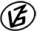 Tapasztalataidat, élményeidet őrömmel fogadjuk! 
(Fotó és videó anyagokat is várunk.)EllenőrzőpontEllenőrzőpontEllenőrzőpontEllenőrzőpontRésztáv (kerekített adatok)Résztáv (kerekített adatok)Résztáv (kerekített adatok)          Elnevezése          ElnevezéseKódjaHelyzeteElnevezéseHosszaHossza1.Rajt-Cél (Dózsa-ház)001QRN46 39.154 E20 15.191TK-2021_01-rt-  -  -  --  -  -  -2.Serházzugi ártézikút046QRN46 42.018 E20 10.097TK-2021_02-rt10,2 km10,2 km3.Csukásparti harangláb047QRN46 40.434 E20 02.352TK-2021_03-rt11,6 km21,8 km4.Fehértói Csatornaőrház048QRN46 38.143 E19 59.479TK-2021_04-rt7,6 km29,4 km5.Pétermonostorai temető049QRN46 35.387 E19 58.148TK-2021_05-rt6,3 km35,7 km6.Dong-éri-Főcsatorna (1)050QRN46 36.773 E19 56.402TK-2021_06-rt4 km39,8 km7.Vöcsök tanösvény051QRN46 35.742 E19 55.280TK-2021_07-rt2,8 km42,6 km8.Péteri-tó052QRN46 35.392 E19 54.488TK-2021_08-rt1,7 km44,3 km9.Hétvezér emlékmű053QRN46 33.411 E19 58.107TK-2021_09-rt8,6 km52,8 km10.Bagi-féle szélmalom054QRN46 34.875 E19 58.693TK-2021_10-rt3,7 km56,5 km11.Dong-éri-Főcsatorna (2)055QRN46 33.837 E20 02.800TK-2021_11-rt7,9 km64,4 km12.Dong-éri-Főcsatorna (torok)056QRN46 33.764 E20 08.230TK-2021_12-rt8,1 km72,5 km13.Rajt-Cél (Dózsa-ház)001QRN46 39.154 E20 15.191-  -  -  -  -  -  -  -  -  -25,1 km97,7 kmPót ellenőrzőpontPót ellenőrzőpontPót ellenőrzőpontPót ellenőrzőpontFő ponttólFő ponttól          Elnevezése          ElnevezéseKódjaHelyzeteIrányaTávolsága1.Rajt-Cél (Dózsa-ház)001QRPN46 39.166 E20 15.187É23 m2.Serházzugi ártézikút046QRPN46 42.021 E20 10.058NY50 m3.Csukásparti harangláb047QRPN46 40.423 E20 02.302DNY84 m4.Fehértói Csatornaőrház048QRPN46 37.993 E19 59.309DDNY353 m5.Pétermonostorai temető049QRPN46 35.433 E19 57.937NYÉNY280 m6.Dong-éri-Főcsatorna (1)050QRPN46 36.758 E19 56.376DNY45 m7.Vöcsök tanösvény051QRPN46 35.726 E19 55.232DNY68 m8.Péteri-tó052QRPN46 35.330 E19 54.464DDNY118 m9.Hétvezér emlékmű053QRPN46 33.419 E19 58.148KÉK55 m10.Bagi-féle szélmalom054QRPN46 34.870 E19 58.666NYDNY36 m11.Dong-éri-Főcsatorna (2)055QRPN46 34.218 E20 02.792KDK85 m12.Dong-éri-Főcsatorna (tork.)056QRPN46 33.958 E20 08.267É363 m13.Rajt-Cél (Dózsa-ház)001QRPN46 39.154 E20 15.191É23 m